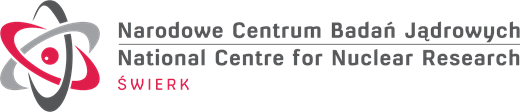 Otwock – Świerk,  18.08.2020 r.Informacja z otwarcia ofert podstawa prawna art. 86 ust. 5 ustawy z dnia 29.01.2004 r. – Prawo zamówień publicznych (Dz. U. z 2019 r. poz. 1843) Nr postępowania AZP.270.16.2020  na „Opracowanie dokumentacji projektowej wykonawczej oraz wykonanie robót budowlanych Etapu 1 obejmujących adaptację i remont  (bez zmiany sposobu użytkowania) istniejącego bunkra nr 81A oraz budowę zaplecza techniczno-biurowego na terenie Narodowego Centrum Badań Jądrowych w Otwocku - Świerku wraz z dokumentacją powykonawczą”1. Na sfinansowanie ww. zamówienia publicznego w ramach zamówienia podstawowego Narodowe Centrum Badań Jądrowych zamierza przeznaczyć kwotę 2 460 000,00 zł brutto.2. Zestawienie złożonych ofert:Nr ofertyNazwa (firma) i adres WykonawcyŁączna cena ofertowa brutto Okres gwarancji(w miesiącach)1.Partner Firma Budowlana Sp. z o.o. Topola Mała, ul. Odolanowska 4563-400 Ostrów2 370 843,45 zł602.CP OK2 Sp. z o.o.ul. Obrońców Modlina 16, 30-733 Kraków3 785 940,00 zł49